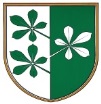 OBČINA KIDRIČEVOOdbor za družbene dejavnostiKopališka ul. 142325 KidričevoŠtev. 014-2/2007-19Dne  13.10.2021									Na podlagi 22. člena Statuta Občine Kidričevo Uradno glasilo slovenskih občin, št. 62/16 in 16/18) in 54. člena Poslovnika občinskega sveta Občine Kidričevo (Uradno glasilo slovenskih občin, št. 36/17 in 16/18) odbor za družbene dejavnosti predlaga občinskemu svetu Občine Kidričevo, da sprejmeS  K  L  E  POdbor za družbene dejavnosti predlaga občinskemu svetu Občine Kidričevo, da sprejme Odlok o dopolnitvah Odloka o ustanovitvi javnega lekarniškega zavoda Lekarne Ptuj. Ker gre za manj zahtevne spremembe in dopolnitve odloka, odbor za družbene dejavnosti predlaga občinskemu svetu, da se Odlok o dopolnitvah Odloka o ustanovitvi javnega lekarniškega zavoda Lekarne Ptuj, sprejme po skrajšanem postopku, kot to določa 78. člen Poslovnik Občinskega sveta Občine Kidričevo. 								Bogdan Potočnik;								predsednik								odbora za družbene dejavnosti